Сайт Венчурного фонда РТПроблемаПри заходе на сайт, воспроизводился аудио файл с гимном Украины.Данное “встраивание” было замечено в некоторых браузерах и компьютерах, со слабыми настройками приватности или отсутствием блокировщиков рекламы.ПоискСкрипт вставлял на страницу сайта ссылку на аудиофайл. После анализа, был найдена библиотека SweetAlert, которая использовалась на сайте как стилизованное уведомление о необходимом действии, вида: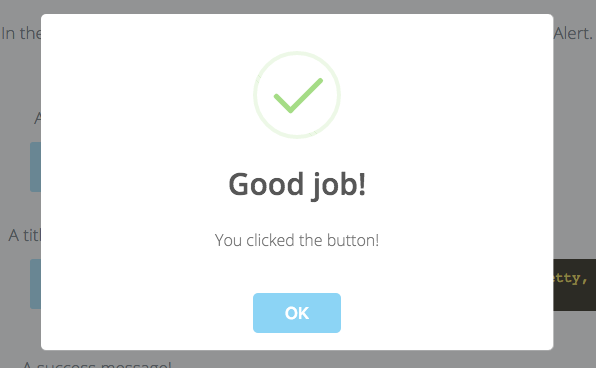 На официальном репозитории, была создана претензия (5 дней назад - https://github.com/sweetalert2/sweetalert2/issues/2590), которую автор отклонил.РешениеБиблиотека удалена.